Club Name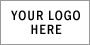 Position  Description Form Job TitleVice PresidentVice PresidentVice PresidentAccountabilityPresidentPresidentHours________ / week – month - seasonGeneral Description - ObjectivesGeneral Description - ObjectivesGeneral Description - ObjectivesGeneral Description - ObjectivesTo oversee all football related matters across the Club.Provide leadership to all football coaches, players, support staff and volunteers.To provide support to the President of the Club.To provide support to the Executive and Committee members to ensure the efficient operation of theTo oversee all football related matters across the Club.Provide leadership to all football coaches, players, support staff and volunteers.To provide support to the President of the Club.To provide support to the Executive and Committee members to ensure the efficient operation of theTo oversee all football related matters across the Club.Provide leadership to all football coaches, players, support staff and volunteers.To provide support to the President of the Club.To provide support to the Executive and Committee members to ensure the efficient operation of theTo oversee all football related matters across the Club.Provide leadership to all football coaches, players, support staff and volunteers.To provide support to the President of the Club.To provide support to the Executive and Committee members to ensure the efficient operation of theResponsibilitiesResponsibilitiesResponsibilitiesResponsibilitiesEnsure the effective and efficient operation of the Executive and all football operations.Preside over meetings in the absence of the President.Ensure that all sectors of the Club football operations are managed effectively and efficiently so that on field performance is maximised.Oversee the football development program so that participation at junior and senior levels is maximised.Ensure that all coaches and support staff are carrying out their duties as required.Oversee recruitment of coaches and players according to policies outlined by the Club Committee.Assist other Committee members in their duties as required.Undertake tasks at the request of the President, Executive or General Committee.Ensure the effective and efficient operation of the Executive and all football operations.Preside over meetings in the absence of the President.Ensure that all sectors of the Club football operations are managed effectively and efficiently so that on field performance is maximised.Oversee the football development program so that participation at junior and senior levels is maximised.Ensure that all coaches and support staff are carrying out their duties as required.Oversee recruitment of coaches and players according to policies outlined by the Club Committee.Assist other Committee members in their duties as required.Undertake tasks at the request of the President, Executive or General Committee.Ensure the effective and efficient operation of the Executive and all football operations.Preside over meetings in the absence of the President.Ensure that all sectors of the Club football operations are managed effectively and efficiently so that on field performance is maximised.Oversee the football development program so that participation at junior and senior levels is maximised.Ensure that all coaches and support staff are carrying out their duties as required.Oversee recruitment of coaches and players according to policies outlined by the Club Committee.Assist other Committee members in their duties as required.Undertake tasks at the request of the President, Executive or General Committee.Ensure the effective and efficient operation of the Executive and all football operations.Preside over meetings in the absence of the President.Ensure that all sectors of the Club football operations are managed effectively and efficiently so that on field performance is maximised.Oversee the football development program so that participation at junior and senior levels is maximised.Ensure that all coaches and support staff are carrying out their duties as required.Oversee recruitment of coaches and players according to policies outlined by the Club Committee.Assist other Committee members in their duties as required.Undertake tasks at the request of the President, Executive or General Committee.Qualifications - AccreditationsQualifications - AccreditationsQualifications - AccreditationsQualifications - AccreditationsEssentialEssentialDesirableDesirableRelationshipsRelationshipsRelationshipsRelationshipsReports to the Club President and General Committee of the Club.Supports all coaches, players, support staff and volunteers.Liaises with the Executive.Liaises with official Club suppliers & other key stakeholders.Reports to the Club President and General Committee of the Club.Supports all coaches, players, support staff and volunteers.Liaises with the Executive.Liaises with official Club suppliers & other key stakeholders.Reports to the Club President and General Committee of the Club.Supports all coaches, players, support staff and volunteers.Liaises with the Executive.Liaises with official Club suppliers & other key stakeholders.Reports to the Club President and General Committee of the Club.Supports all coaches, players, support staff and volunteers.Liaises with the Executive.Liaises with official Club suppliers & other key stakeholders.ReportingReportingReportingReportingProvide a report on portfolio operations to the monthly Committee meeting.Seek ratification from the appropriate Committee member prior to committing the Club to any financial expenditure or action.Provide a report on portfolio operations to the monthly Committee meeting.Seek ratification from the appropriate Committee member prior to committing the Club to any financial expenditure or action.Provide a report on portfolio operations to the monthly Committee meeting.Seek ratification from the appropriate Committee member prior to committing the Club to any financial expenditure or action.Provide a report on portfolio operations to the monthly Committee meeting.Seek ratification from the appropriate Committee member prior to committing the Club to any financial expenditure or action.